Спецификация контрольно-измерительных материалов для промежуточной аттестации учащихся 7-х классов по математике2020 – 2021 учебный год1.Назначение КИМ: установление фактического уровня теоретических знаний учащихся по математике, их практических умений и навыков, установление соответствия предметных универсальных учебных действий учащихся требованиям программы по математике за курс 7 класса.2. Документы, определяющие содержание итоговой работы.1. Федеральный закон от 29.12.2012 г. № 273-ФЗ «Об образовании в Российской Федерации» (с изм., внесенными Федеральными законами от 04.06.2014 г. № 145-ФЗ, от 06.04.2015 г. № 68-ФЗ, ред. 17.03.2018) 2. Примерная основная образовательная программа основного общего образования // http://fgosreestr.ru/ 3. Сборник рабочих программ. 7—9 классы : пособие для учителей общеобразоват. организаций / [составитель Т. А. Бурмистрова]. — 2-е изд., доп. — М. : Просвещение, 2014. — 96 с. — ISBN 978-5-09-030653-9.3. Форма проведения промежуточной аттестационной работы – стандартизированная контрольная работа. Стандартизированная контрольная работа состоит из базового и повышенного уровня заданий. 4. Кодификатор.   5. Характеристика структуры и содержания работы Промежуточная  аттестация проводится с целью установления фактического уровня теоретических знаний учащихся по математике, их практических умений и навыков, установления соответствия предметных универсальных учебных действий учащихся требованиям программы по математике за курс 7 класса  по следующим разделам: 1. Числовые выражения, порядок действий в них, использование скобок. 2.Одночлены и многочлены и их стандартный вид. 3. Рациональные выражения и их преобразования.4. Линейное уравнение. Системы линейных уравнений.5. Анализ статистической информации с помощью таблиц и диаграмм.6. Первоначальные геометрические сведения: вычисление углов.7. Треугольник, его элементы. Признаки равенства треугольников. Виды треугольников. Сумма углов треугольника. 8. Параллельность прямых.Структура работы:Работа состоит из двух частей и двух модулей: «Модуль Алгебра», «Модуль Геометрия». Часть 1: Модуль «Алгебра» (8 заданий), Модуль «Геометрия» (7 заданий).Часть 2: Модуль «Алгебра» (2 задания), Модуль «Геометрия» (1 задание).Обобщённый план варианта КИМ по МАТЕМАТИКЕ7 классУровни сложности заданий: Б – базовый; П – повышенный; В – высокий.6. Время выполнения контрольной работы:  60 минут. 7. Дополнительные материалы и оборудованиеРазрешается использовать линейку, угольник, иные шаблоны для построения геометрических фигур. Калькуляторы на контрольной работе не используются.8. Система оценивания выполнения отдельных заданий и итоговой работы.Все задания первой части оцениваются 1 баллом.Все задания второй части – 2 балла. Задания, повышенного и высокого уровня оцениваются в 2 балла, считаются выполненными верно, если обучающийся выбрал правильный путь решения, из письменной записи решения понятен ход его рассуждений, получен верный ответ. В этом случае ему выставляется полный балл, соответствующий данному заданию. Если в решении допущена ошибка, не имеющая принципиального характера и не влияющая на общую правильность хода решения, то участнику выставляется 1 балл. В остальных случаях ставится 0 баллов.Максимальное количество − 22 баллаНеобходимо набрать в модуле «Алгебра» не менее 5 баллов, в модуле «Геометрия» − 3 балла. Итоговая работа по математике в форме ОГЭ                                                             7 классВариант 1Часть 1Модуль «Алгебра»1.Найдите значение выражения      2. В таблице даны результаты забега мальчиков 7-го класса на дистанцию 60 м.Зачёт выставляется, если показано время не хуже 10,5 с. Выпишите номера дорожек, по которым бежали мальчики, получившие зачёт.3. Упростите выражение   -4m + 9n - 7m - 2n.-3m + 11n      -3m + 7n11m + 7n-11m + 7n4. Упростите выражение: (а5)2∙а4 : а12 и найдите его значение при а = 2,3. 5. Решите уравнение 10 х + 9 =  7 х5.  На рисунке изображён график изменения атмосферного давления в некотором городе за три дня. По горизонтали указаны дни недели и время, по вертикали — значения атмосферного давления в миллиметрах ртутного столба. Укажите значение атмосферного давления во вторник в 18 часов. Ответ дайте в мм рт. ст.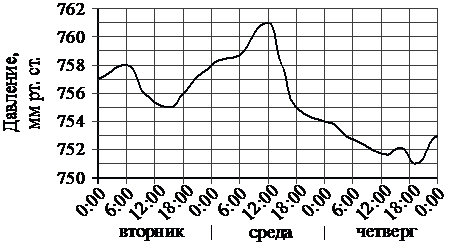 6. На диаграмме показан возрастной состав населения Японии. Определите по диаграмме, население какого возраста преобладает.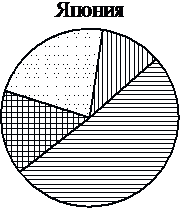 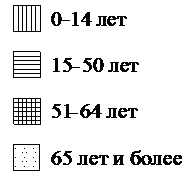 7.  Найдите значение выражения: 1,692 – 2,692. 8. Упростите выражение  (2 – с)2 – с (с + 4), найдите его значение при  с = 0,5. В ответ запишите полученное число.Модуль «Геометрия»9.   Один из вертикальных углов равен 20°. Найдите другой угол.7002001600100010. В треугольнике два угла равны 43° и 88°. Найдите его третий угол. Ответ дайте в градусах.11. В треугольнике АВС известно, что АС = 26, ВМ −  медиана, ВМ = 18. Найдите АМ.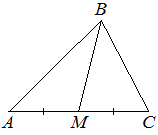 12. На клетчатой бумаге с размером клетки 1x1 изображён треугольник ABC. Найдите длину его высоты, опущенной на сторону AC.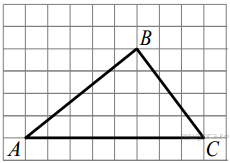 13. По данным рисунка ответьте на следующий вопрос:  в какой из указанных пар углы являются соответственными?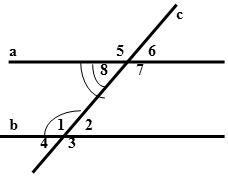  1 и 41 и 54 и 64 и 514. В треугольнике ABC известно, что AB=BC, ∠ABC=122°. Найдите угол BCA. Ответ дайте 
в градусах.15. Укажите номера верных утверждений.1) Если три стороны одного треугольника пропорциональны трём сторонам другого треугольника, то треугольники подобны.2) Сумма смежных углов равна 180°.3) Любая высота равнобедренного треугольника является его биссектрисой. Если утверждений несколько, запишите их номера в порядке возрастанияЧасть 2Модуль «Алгебра»16. Упростить:     17. Решите систему уравнений: Модуль «Геометрия»18. Отрезки АС и ВD пересекаются в точке О.  ВD = АС, ОВ=ОС.                                                а) Докажите, что  ∆ АОВ =  ∆ СОD;  б) Найдите периметр   ∆ СОD, если АВ = 9см, ВО = 5см, ОD = 7см.Итоговая работа по математике в форме ОГЭ 7 классВариант 2Часть 1Модуль «Алгебра»1.Найдите значение выражения  2. В таблице даны результаты забега девочек 8 класса на дистанцию 60 м. Зачет выставляется при условии, что показан результат не хуже 10,8 с. Укажите номера дорожек, по которым бежали девочки, не получившие зачет. 3. Упростите выражение   3а – 8b – 5а +10b.1) -8a – 18b2) 2a – 2b3) 8a – 18b4) -2a + 2b4.  Упростите выражение: а12 : (а5)2 ∙ а и найдите его значение при а = 1,1. 5.  Решите уравнение  6x + 15 = x.5. На рисунке показано, как изменялась температура на протяжении одних суток. По горизонтали указано время суток, по вертикали — значение температуры в градусах Цельсия. Сколько часов во второй половине дня температура превышала 10 °C?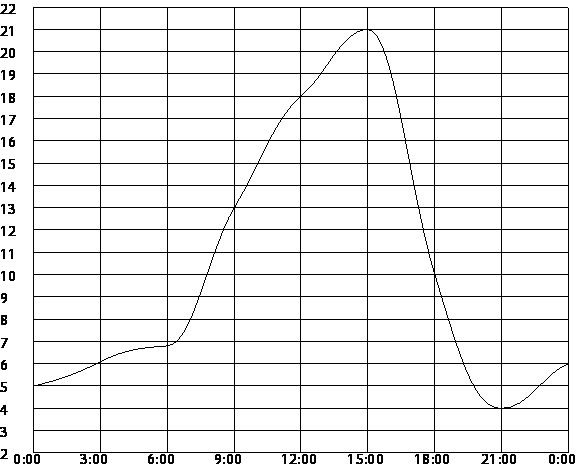 6. Завуч школы подвёл итоги контрольной работы по математике в 9-х классах. Результаты представлены на круговой диаграмме. Определите по диаграмме,  какая отметка преобладает.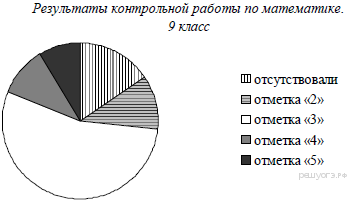 7. Найти значение выражения: 1,232+2∙1,23∙0,77+0,772.8. Упростите выражение (а – 3)2 – а(5а – 6), найдите его значение при а = − . В ответ запишите полученное число.Модуль «Геометрия»9. Один из смежных углов равен 20°. Найдите другой угол.7002001600100010.  В треугольнике два угла равны 53° и 68°. Найдите его третий угол. Ответ дайте в градусах.10. В треугольнике АВС известно, что АС=26, ВМ - медиана, ВМ=16. Найдите АМ.11. На клетчатой бумаге с размером клетки 1x1 изображен прямоугольный треугольник. Найдите длину его большего катета.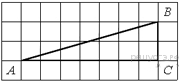 12. По данным рисунка ответьте на следующий вопрос:  в какой из указанных пар углы являются накрест лежащими?1)	 1 и 42)	1 и 53)	1 и 64)	7 и 113. В треугольнике ABC известно, что AB=BC, ∠ABC=74°. Найдите угол BCA. Ответ дайте 
в градусах.14. Укажите номера верных утверждений. 1) Если два угла одного треугольника равны двум углам другого треугольника, то такие треугольники подобны.2) Вертикальные углы равны.3) Любая биссектриса равнобедренного треугольника является его медианой. Если утверждений несколько, запишите их номера в порядке возрастанияЧасть 2Модуль «Алгебра»17. Упростить:      Решите систему уравнений: Модуль «Геометрия»Треугольники АВС и АВD  имеют общую сторону АВ.  ВD = АС,СВ=АD.                                                                а) Докажите, что  ∆ АВС =  ∆ АВD;                  б) Найдите периметр   ∆ АВD,  если АВ = 8см, ВС = 5см, АС = 6см.Код элементовПроверяемые элементы содержания2.3.2Формулы сокращенного умножения: квадрат суммы и квадрат разности; формула разности квадратов 2.3.3Разложение многочлена на множители2.4.1Алгебраическая дробь. Сокращение дробей 2.4.2Действия с алгебраическими дробями2.4.3Рациональные выражения и их преобразования3.1.2Линейное уравнение1.3.4Арифметические действия с рациональными числами  6.1Извлекать статистическую информацию, представленную в таблицах, на диаграммах, графиках5.1Решать планиметрические задачи на нахождение геометрических величин (длин, углов, площадей)5.2Распознавать геометрические фигуры на плоскости, различать их взаимное расположение, изображать геометрические фигуры; выполнять чертежи по  условию задачи3.1.8Система двух линейных уравнений с двумя переменными, решение подстановкой и алгебраическим сложением7.1.1Начальные понятия геометрии7.1.2Угол. Прямой угол. Острые и тупые углы. Вертикальные и смежные углы. Биссектриса угла и её свойства7.1.3Прямая. Параллельность и перпендикулярность прямых7.2.1Высота, медиана, биссектриса треугольника7.2.2Равнобедренный и равносторонний треугольники. Свойства и признаки равнобедренного треугольникаНазвание  разделаОсновные проверяемые требованияк математической подготовкеУровни сложностиМаксимальный балл за выполнение заданияЧасть IЧасть IЧасть IЧасть IЧасть I1Действия с обыкновенными дробямиУметь выполнять вычисления и преобразования, уметь использовать приобретённые знания и умения в практической деятельности и повседневной жизни, уметь строить и исследовать простейшие математические моделиБ12Анализ таблицыУметь работать со статистической информацией, извлекать информацию из таблиц и диаграммБ13Приведение подобных членов в многочленеУметь выполнять вычисления и преобразования, уметь выполнять преобразования алгебраических выражений Б14Преобразование степенного выражения.Уметь выполнять вычисления и преобразования, уметь выполнять преобразования алгебраических выраженийБ15Линейное уравнение .Уметь решать уравнения, неравенства и их системыБ16Анализ графикаУметь работать со статистической информацией, извлекать информацию из таблиц , графиков и диаграммБ17Анализ круговой диаграммыУметь работать со статистической информацией, извлекать информацию из таблиц , графиков и диаграммБ18Практическое применение формул сокращенного умножения: квадрат суммы и квадрат разности; формула разности квадратов.Уметь выполнять вычисленияи преобразования,уметь выполнять преобразования алгебраическихвыраженийБ 19Алгебраическое выражениеУметь выполнять вычисления и преобразования, уметь выполнять преобразования алгебраических выраженийБ110Смежные и вертикальные углы.Уметь выполнять действия с геометрическими фигурамиБ111Треугольник. Вычисление углов.Уметь выполнять действия с геометрическими фигурамиБ112Треугольник и его элементыУметь выполнять действия с геометрическими фигурамиБ113Фигура на квадратной решеткеУметь выполнять действия с геометрическими фигурамиБ114Практическая задача по геометрии. Углы.Уметь выполнять действия с геометрическими фигурамиБ115Равнобедренный треугольникУметь выполнять действия с геометрическими фигурамиБ116Анализ геометрических высказываний.Уметь выполнять действия с геометрическими фигурамиБ1Часть IIЧасть IIЧасть IIЧасть IIЧасть II17Алгебраическая дробь. Сокращение дробейУметь выполнять вычисления и преобразования, уметь выполнять преобразования алгебраических выраженийП218Решение систем уравнений.Уметь решать уравнения, неравенства и их системыП219Геометрическая задача на доказательство и вычислениеПроводить доказательные рассуждения при решении задач, оценивать логическую правильность рассуждений, распознавать ошибочные заключенияП2«2»«3»«4»«5»0 − 7 баллов8 − 12 баллов(не менее 2 баллов за геометрию)13 − 17 баллов18 – 22 баллов Номер дорожки1234Время (с)10,310,711,09,1 1) 0–14 лет2) 15–50 лет 3) 51–64 лет 4) 65 лет и болееНомер дорожкиIIIIIIIVВремя (в с)10,710,99,811,4